ONTARIO COLLEGES ATHLETIC ASSOCIATION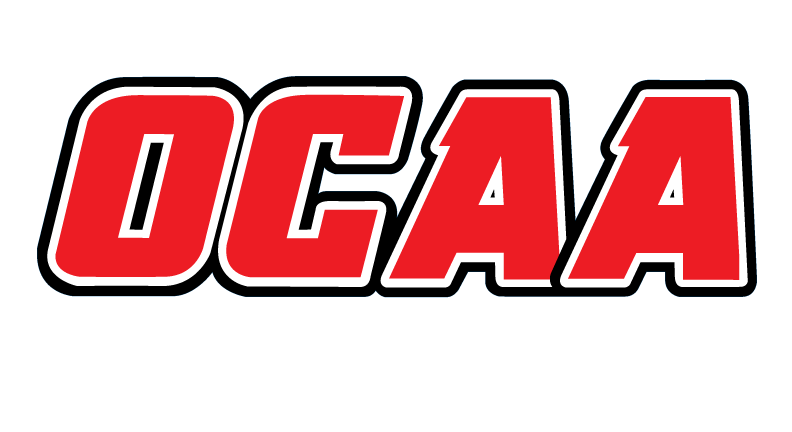 2019-2020 STANDARDIZED TEAM ROSTER The information collected in this form is used and disclosed by the Ontario Colleges Athletic Association (OCAA) in accordance with the terms The Personal Information Protection Policy.  For further information about OCAA collection, use and disclosure of personal information, see our Personal Information Protection Policy at www.ocaa.com.AS OF:September 13, 2019School:Seneca CollegeSeneca CollegeTeam:Baseball Baseball First NameLast Name#POSHeightHometownYearName Pronunciation EdisonNgo3P5’10Toronto1Ed-i-son IngHarshanSahota4P6’0Toronto1Har-Shan Sa-HO-taJesseDunn5IF6’1Markham2Jes-ee DoneKirkland Khan6CF/OF6’1Mississauga2Kirk-lan KonKeefeStevens7OF/P6’2Thornhill2Keef Stee-vinsJoelsondel Rosario8P6’2BC3Joel-son Del Row-sar-ee-ohJonahBennis102B/SS6’1Morrisburg2Jo-na Ben-issJordan Blake11OF5’11Toronto4Jor-dan BlakeDylanKorman12LF6’1North York1Dil-an Kor-manAustinScott13OF5’9Port McNichol3Aus-tin ScottRodneyGilbert143B6’2BC4Rod-nee Gill-bertCooper Lamb15SS6’3Toronto2Coop-er LambJustinWalker16P6’2Pickering1Jus-tin Walk-erEdwinKim17C5’10Coquitlam, BC3Ed-win KimEdwinDer Weer182B5’11St. Maarten3Ed-win Der-weerChrisRolfe19CF5’11Pickering1Chris RolfNoahWilliams20C5’11Paris1No-a Will-iamsKevinMonteiro22OF6’2Brampton3Kev-in Mon-tare-oDanSeguin23C/P5’9Prince Edward County3Dan Say-ginDawsonPeters-Kean24OF6’1Ottawa1Daw-son Pee-ters-KeenJake Ruby25IF/P6’0Cambridge1Jake Roo-beeLangstonAntony Tanister26P6’1Scarborough1Lang-stonJayClark27P/OF5’11Prescott1Jay ClarkDanielPerrier291B/P6’9Ottawa3Dan-yell Pair-ee-ehAdeshSooklalsingh30IF/P5’6Maple1A-desh Sook-lal-singDavidGuarino31P6’0Aurora1Day-vid Guar-ee-noAusten Jones32P6’1Newmarket1Aus-tin JonesCoaching Staff:PositionNameName PronunciationYearHead CoachMatthew NailerMath-ew Nail-er2Asst. CoachJoshua HowsamJosh How-sam2Asst. CoachMike LoizidesMike Loy-zee-deez2Asst. Coach John BethuneJohn Beth-oon1Asst. CoachNoah KoffmanNo-ah Koff-man1Student TherapistAsha WaltonA-sha Wal-ton1